Teritorinio bendradarbiavimo projektas „Sumanaus kaimo link - Kėdainių, Lazdijų ir Radviliškio kaimo plėtros veikėjų partnerystė“, Nr. 44TT-KK-21-1-00909-PR001 Socialinės inovacijos, užtikrinančios socialinių ir kitų paslaugų plėtrą kaimo vietovėse 2022-10-26Vieta: Seirijų bendruomenės  namai ,,Šilas“, Gėlių g. 6, Seirijai, Lazdijų r.Lektorius – Juozas MeldžiukasPROGRAMA* Renginyje bus fotografuojama, nuotraukos viešinamos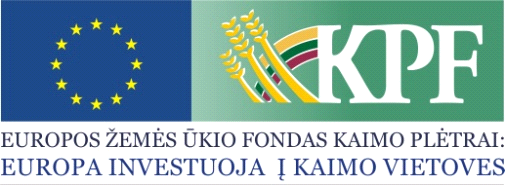 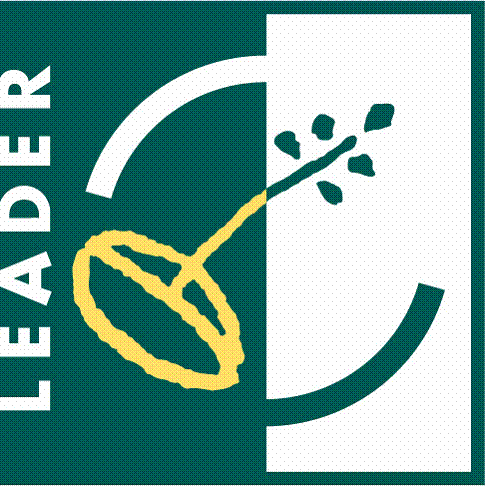 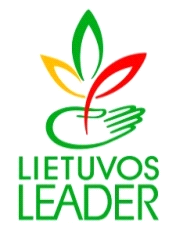 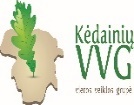 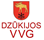 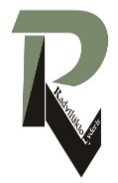 9.30 – 10.00Dalyvių registracija10.00 – 10.30 Dalyvių poreikių ir lūkesčių identifikavimas, dienos temos aptarimas. 10.30 – 11.30Socialinis ir bendruomeninis verslas kaimo vietovėse: situacija ir geroji patirtis11.30 – 12.00Kavos pertrauka12.00 – 13.30Sumanaus kaimo idėja. Galimybė veikloms, užtikrinančioms gyvenimo kokybę ir skatinančioms bendruomeniškumą13.30 – 14.30 Pietų pertrauka14.30 – 16.00Bendruomenės išteklių įvertinimas ir plėtros galimybių įvardijimas16.00 – 16.30Kavos pertrauka16.30 – 17.30Socialinių inovacijų idėjų generavimas kuriant sumanų kaimą17.30 – 18.00Dienos aptarimas, refleksija